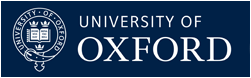 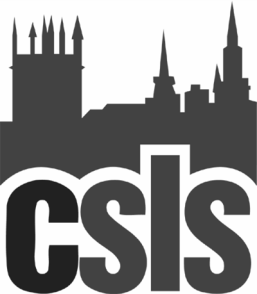 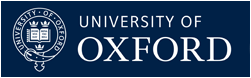 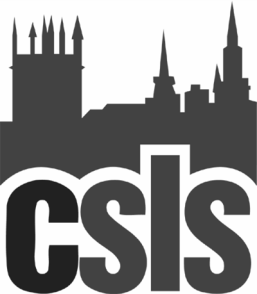 SLSA Postgraduate Conference, Centre for Socio-Legal Studies, University of Oxford7th- 8th January 2016Registration formYour detailsName:Gender:Institution (including department):Email address:Course and Year of study:Address for correspondence:Your needsPlease note any special dietary requirements here:Please note any physical disabilities you would like us to take into account:									Yes		No									Will you be joining the group for dinner on 7th January as a 				guest of the SLSA?Do you require us to book accommodation for you?					Payment									Yes		NoHave you sent a cheque to cover the refundable deposit (£45)?				By sending this form to the conference organiser I agree that the deposit will not be refunded if a cancellation is made after 14th December 2015. NB: Places will only be reserved once a cheque is received.Synopsis of research interests: Please attach to your email, max 250 words. Include any of the following which are appropriate: research topic area, methodologies considered, theoretical influences or perspectives and any other information that you think might be relevant to other research students.Registration forms can be returned electronically to admin@csls.ox.ac.uk.Cheques, made payable to ‘University of Oxford’ to be sent to:	Katie Hayward	Centre for Socio-Legal Studies, University of Oxford	Manor Road Building, Manor Road,	Oxford OX1 3UQPlease enclose a covering note with your cheque, stating it is the deposit for the conference, and giving your name, institution and email address.The conference organisers look forward to meeting you.If you have any queries, please email admin@csls.ox.ac.uk.